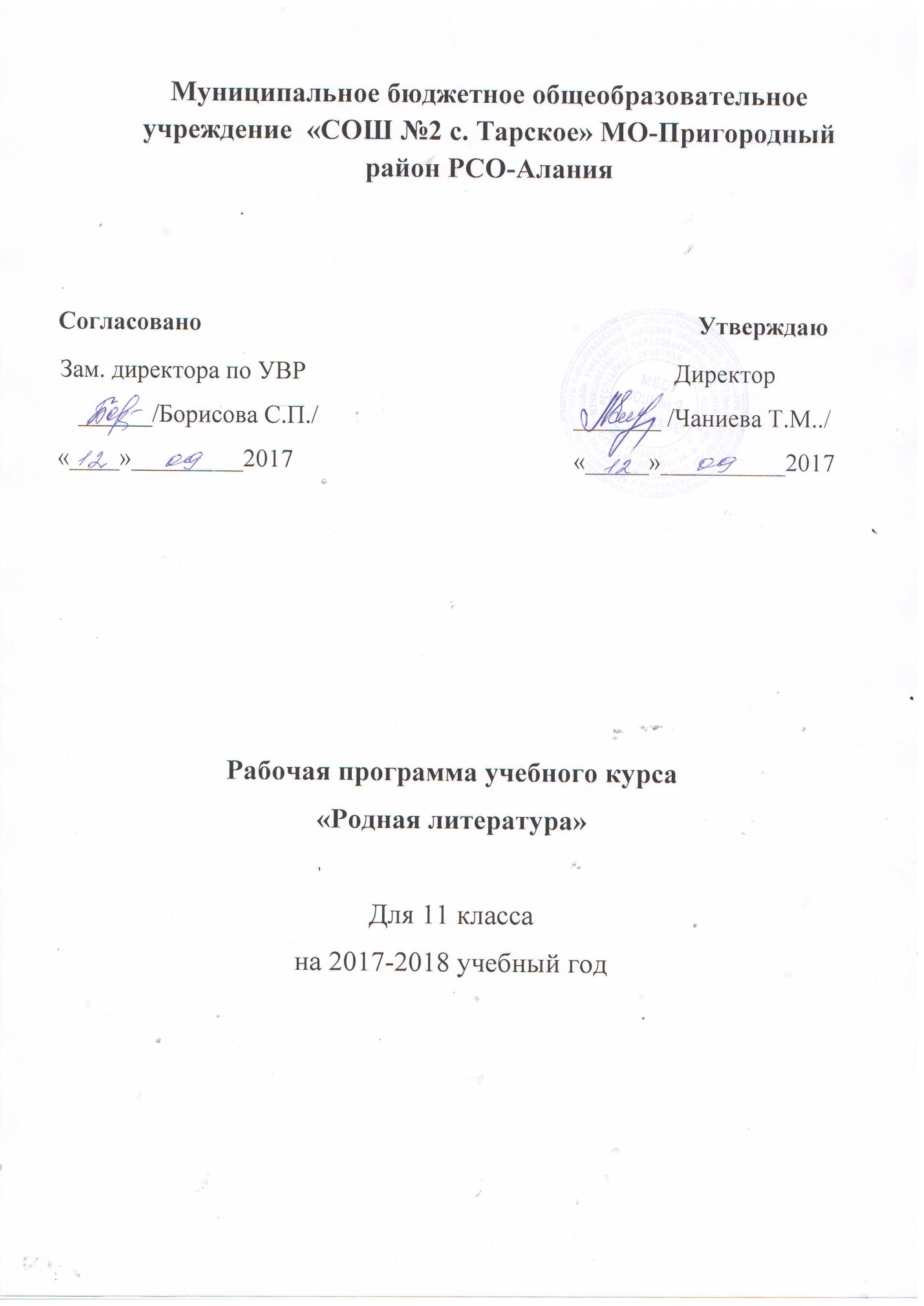 Пояснительная записка                  Рабочая программа по родной ( ингушской)  литературе в 11 классе рассчитана на 102 ч. (3 часа в неделю). 2 часа из регионального компонента примерного УП образовательных организаций РСО – Алания и 1 час из компонента образовательного учреждения.        Авторская программа по родному (ингушскому) языку и литературе для 5-11 классов.      Авторы: А.Д.Цицкиева, М.А. Кулбужев.        Учебное пособие: Родная (ингушская) литература в 11 классе.        Автор-составитель:  Мартазанов А.М.       Издательство «Сердало», 2006 г. Изучение курса « Родная литература»  направлено на  достижение     следующих целей:​ воспитание духовно-развитой личности, осознающей свою принадлежность к родной культуре, обладающей гуманистическим мировоззрением, общероссийским гражданским сознанием, чувством патриотизма; воспитание любви к родной (ингушской) литературе и культуре, уважения к литературам и культурам других народов; обогащение духовного мира школьников, их жизненного и эстетического опыта;​ развитие познавательных интересов, интеллектуальных и творческих способностей, устной и письменной речи учащихся; формирование читательской культуры, представления о специфике литературы в ряду других искусств, потребности в самостоятельном чтении художественной литературы, эстетического вкуса на основе освоения художественных текстов;​ освоение знаний о родной (ингушской) литературе, ее духовно-нравственном и эстетическом значении; о выдающихся произведениях ингушских писателей, их жизни и творчестве;Виды контроля:- промежуточный: пересказ (подробный, сжатый, выборочный, с изменением лица), выразительное чтение, развернутый ответ на вопрос, анализ эпизода, составление простого или сложного плана по произведению, в том числе и цитатного, комментирование, характеристика литературного героя, инсценирование, составление сравнительной характеристики;- итоговый (за полугодие): анализ эпизода, тест, включающий задания с выбором ответа, проверяющие начитанность учащихся, знание теоретико-литературных понятий.№урока          ДАТА          ДАТАРазделпрограммыКол-во часов      ТЕМА  УРОКА         Домашнее задание№урокаПлан.Факт.РазделпрограммыКол-во часов      ТЕМА  УРОКА         Домашнее задание1.Г1алг1ай  багахбувцам1«Г1аьла Г1айтакха». Илли анализ..Хаттараши т1адуллараши2.1Г1аьла Г1айтакха сурт-сибатГ1аьла Г1айтакха сурт-сибат 3.1«Оалмаза Г1аьза». Илли анализХаттараши т1адуллараши4.1«Жер-Бабий во1». Илли анализХаттараши т1адуллараши5.1«Маржаг1а ч1оажа» .Мишта хьахьокх къонахчун денал? АнализХаттараши т1адуллараши6.1«Дог майра Сосий». Хьалхарча замах мишта хестабеш хиннаб къонахий?Хаттари т1адуллари7.1«Вай бала д1ахейча». Дагаех 1944, 1957,1973,1992 шерашкарк ханаш.Сага бала хьокхаш, малаг1а сурт параллелаш я илли т1а8.1«Сераж».Илли анализДиолога хьисапе шине 1одеша ер илли?9.1«Мел хала висар хьо» Илли анализ.Дага доха: хьалхеи т1ехьаг1еи фу харц низаш т1алатташ хиннадар г1аг1ашта?10.1«Зоахалол».Анализ.Хаттари т1адуллари11.1«Ловца».Анализ.Хаттари т1адуллари12.МальсаговАртаг1аСосаркъа (4)1Мальсагов А.С  кхолла никъ.  «Жожаг1атен  г1айренаш» (докъош)Конспект укх темах: «Мальсагов А.С вахара никъ. Оаг1о 29-3413.1«Жажог1атен  г1ай ренаш (докъош)Оаг1о 34-4414.1«Кхалнаха ловша ханна 1азап» (докъош)Оаг1о 45-5015.1Къамаьл шаьрдеш: повесте дувцаш долчун план оттае..Хаттари т1адуллари.Соч. кийчо е укх темах «Тоталитарни мохк-репрессивни мохк».16.БазоркинМуртаза Идрис1Базоркин М.И вахара никъ.Конспект укх темах:»Базоркин М.И вахара никъ».17.1«Боадонгара» роман. Романа кхоллама истории.Илле хьалхе(запев) .Анализ.Хаттара жоп ле..18.1Романа хьалхара дакъа Дагалоатам (мечта) .Анализ.Чулоацам хьабувца19.1Романа шоллаг1а дакъа.(Язычники).Анализ.Чулоацам ха.20.1Романа кхоллаг1а дакъа.(Первая любовь ).Анализ.Чулоацам ха.21.1Романа диълаг1а дакъа.(У старой башни). АнализЧулоацам ха22.1Романа пхьелаг1а дакъа.(Праздник божеликой Тушоли).АнализЧулоацам ха23.1Романа ялхлаг1а дакъа. (Перед рассветом ).АнализЧулоацам ха.24.1Романа ворх1лаг1а дакъа. (Солдаты) .АнализЧулоацам ха25.1Романа барх1лаг1а дакъа.(«Я-комитет»). АнализЧулоацам ха26.1Романа ийслаг1а дакъа. («Из тьмы веков»).АнализТурпалхой сурт-сибаташ.27.1Примечания28.1Къ. Шаьрдеш: сочинении укх темах: «Сона дукха везавенна турпалхо».Сочинени чакхаяккха29.БоковХамеАхьмад.(10)1Боков Х.А вахара никъ.Конспект укх темахБоков Х.А кхоллама никъ.30.1«Беки къонгаш».Романа доакъош.Къовсама юхьигаш. Низа дохьала низ баьннаб.Чулоацам ха31.1«Беки къонгаш». «Низа доахьала низ баьннаб».Чулоацам ха32.1«Беки къонгаш». Романа турпалхой сурт-сибаташ: Хьасана,Т1ахьира,Малсага,Кайпий.Турпалхой сурт-сибаташ: Хьасана,Т1ахьира,Малсага,Кайпий33.1Романа турпалхой сурт-сибаташ:Аьсета,Султана,Хьусена.Турпалхой сурт-сибаташ34.1Резервный урок